ПРЕСС-РЕЛИЗМосква, 18 апреля 2019«Аналитика Экспо 2019»: экспозиция 230 компаний из 24 стран мира на новой площадке «Крокус Экспо»  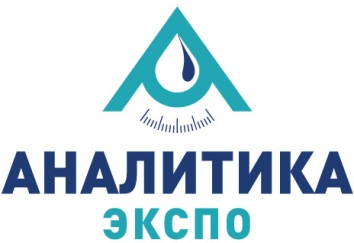 С 23 по 26 апреля 2019 года в МВЦ «Крокус Экспо» пройдет 17-я Международная выставка лабораторного оборудования и химических реактивов «Аналитика Экспо». Организатор выставки – Группа компаний ITE.Выставка «Аналитика Экспо 2019» - это эффективная бизнес-площадка, где сочетаются бизнес и наука, а посетители – специалисты имеют возможность не только ознакомиться с широким спектром современного аналитического оборудования, но и выбрать оборудование, мебель, лабораторное стекло, реактивы для своей лаборатории с учетом отрасли, бюджета и текущих потребностей, найти новых поставщиков и встретиться с партнерами, услышать мнения российских и международных экспертов.В 2019 году выставка проходит на новой выставочной площадке - в МВЦ «Крокус Экспо», обладающей удобной современной инфраструктурой, комфортными конференц-залами, зонами отдыха, а также транспортной доступностью (метро «Мякинино» имеет прямой выход в выставочные залы). На выставке традиционно представлены ведущие бренды лабораторной техники: Analytik-Jena, Bruker, Fritsch, Lauda, Miele, Rigaku, Sartorius, Shimadzu, Thermo Fisher Scientific, Velder, Металлдизайн, Снол-терм, Хроматэк, которые предлагают более 230 компаний из 24 стран мира, в том числе признанных лидеров аналитического приборостроения – Японии, США, Австрии, Испании, Франции, Китая. 39 компаний принимают участие в выставке впервые.Аналитическое приборостроение является одной из самых динамично развивающейся отраслей, это доказывает значительное количество новых разработок, ежегодно демонстрируемых российскими и зарубежными производителями на выставке «Аналитика Экспо».Так, компания «ИнПроТех», совместно со своими основными партнёрами из Австралии и Германии, впервые принимает участие в выставке. На стенде будет показано новое оборудование для пробоподготовки собственного производства под маркой EnProTech. Превосходство данной линейки в том, что все оборудование – это результат применения передовых немецких технологий и многолетнего исследования показателей работы аналогичной продукции, учитывая пожелания технического персонала. Компания «Вибра Рус», официальное представительство компании SHINKO DENSHI Co., Ltd. (Япония) на территории России и стран СНГ, представляет новые аналитические весы ViBRA серии HT, аналогов которым нет на рынке. Их отличает стабильно высокое качество измерений в сочетании с высочайшей надежностью и удобством использования. Эксклюзивно в России, на стенде компании «АКВААНАЛИТИК» будет представлено передовое решение в области лабораторной подготовки воды, от ведущего немецкого производителя, компании Evoqua Water Technologies. Система Ultra Clear TP TWF - установка для получения воды аналитической степени чистоты из водопроводной, обеспечивает высочайшее качество получаемой воды первого типа, которое превышает все стандарты качества.Компания «Донау Лаб. Москва» представит специалистам новую модель NIR анализатора - ProxiMate швейцарского производителя BUCHI Labortechnik. Это надежный, компактный и простой в обращении прибор, который может использоваться рядом с производственной линией.Компания «Хроматэк» представит вакуумный ультрафиолетовый детектор от компании VUV Analytics и проведёт презентации по групповому анализу углеводородов в топливе (PIONA) по ASTM D8071 с применением газового хроматографа с вакуумным ультрафиолетовым детектором.В этом году на выставке «Аналитика Экспо 2019» будут анонсированы новые разделы, которые появятся в 2020 году: это раздел «Оборудование для биотехнологий» и «Контрольно-измерительное оборудование». 17-я международная выставка лабораторного оборудования 
и химических реактивов23–26 апреля 2019Москва,МВЦ «Крокус Экспо»Павильон 1 зал 4www.analitikaexpo.com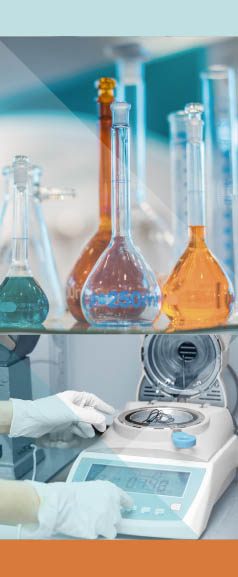 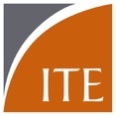 Организатор:Группа компаний ITEПресс-служба:prmsk@ite-exhibitions.com+7 (499) 750-08-28www.ite-russia.ruНаучно-деловая программаНаучно-деловая программа включает мероприятия разной тематики и формата для специалистов-аналитиков различных отраслей. Партнёрами деловой программы выступают Научный совет по аналитической химии РАН, Всероссийское масс-спектрометрическое общество, ААЦ «Аналитика», кластер передовых производственных технологий Фонда Сколково. Все мероприятия открыты и бесплатны для посещения при предъявлении билета на выставку. В этом году посетителей ждет ряд новых специализированных мероприятий – например, семинары по неинвазивной лабораторной диагностике, анализу минерального сырья, дискуссионная сессия по разработке, производству и выводу на рынок аналитического оборудования. Хорошей традицией выставки стал семинар по аккредитации лабораторий от экспертов ААЦ «Аналитика», особенно актуальный в свете внедрения новой редакции стандарта ISO 17025:2017. А специалисты ГК «ВИАЛЕК» уже второй год проводят обучающие семинары для персонала фармацевтических производств. Ключевым мероприятием программы 2019 г. станет трехдневный конгресс «Дни Separation Science», в рамках которого более 25 ведущих российских ученых представят результаты своих исследований. Каждый из дней конгресса посвящен отдельному аспекту наук о разделении. Конгресс организован в сотрудничестве с Всероссийским масс-спектрометрическим обществом и ИФХЭ им. А.Н. Фрумкина РАН.В первый день будут рассмотрены прикладные задачи масс-спектрометрии в различных отраслях: нефтехимии, пищевой промышленности, судмедэкспертизе, медицине. Среди докладчиков А.Т. Лебедев (д.х.н., МГУ им. М.В. Ломоносова), Р.С. Борисов (к.х.н., ИНХС им. А.В. Топчиева), Е.С. Бродский (д.х.н., Институт проблем экологии и эволюции им. А.Н. Северцова РАН), С.А. Савчук (д.х.н., Российский центр судебно-медицинской экспертизы Минздрава). Второй день конгресса будет посвящен классическим наукам о разделении и носит название «Separation Science: прикладные аспекты». С пленарным докладом о современных аспектах Separation Science выступит Р.Х. Хамизов (Д.х.н., Институт геохимии и аналитической химии им. В.И. Вернадского РАН), также среди докладчиков К.И. Эллер (д.х.н., ФИЦ питания и биотехнологий), В.Н. Сидельников (д.х.н., Института катализа СО РАН). Этот день будет интересен широкому кругу специалистов, в том числе из пищевой промышленности и фармации. Третий день посвящен проблемам физической химии и приурочен к 90-летию Института физической химии и электрохимии им. А.Н. Фрумкина РАН. Руководители лабораторий института представят результаты работы, расскажут о перспективах исследований института на ближайшие годы. Среди тем, которые будут затронуты в рамках третьего дня конгресса: электронно-лучевая конверсия, термоядерное материаловедение, защита от коррозии, защитные металлические покрытия, натрий-ионные аккумуляторы, новые полимерные материалы в медицине и биологии. Заключительный день выставки будет посвящен мероприятиям для будущих профессионалов – 26 апреля впервые пройдет День молодого специалиста, на который приглашены студенты и учащиеся более 20 учебных заведений, включая МГУ им. М.В. Ломоносова, РУДН, РХТУ им. Д.И. Менделеева и других. Для будущих профессионалов в сфере химического анализа пройдет лекторий от деятелей науки и практиков, а также экскурсии по выставке, которые проведет автор и ведущий Youtube-канала «Химия – Просто» и телеканала «Наука» Александр Иванов. В этот же день состоится круглый стол по проблемам профессионального образования для преподавателей вузов и колледжей. Также 26 апреля на площадке будет работать VR-зона, где посетители выставки смогут отработать некоторые элементы лабораторного практикума в виртуальной реальности. Кроме этого, посетителей ждут практические семинары и презентации оборудования от участников выставки. Для бесплатного посещения выставки специалисты могут получить электронный билет на сайте www.analitikaexpo.com. 17-я международная выставка лабораторного оборудования 
и химических реактивов23–26 апреля 2019Москва,МВЦ «Крокус Экспо»Павильон 1 зал 4www.analitikaexpo.com Организатор:Группа компаний ITEПресс-служба:prmsk@ite-exhibitions.com+7 (499) 750-08-28www.ite-russia.ru